Ministry Of Higher Education and Scientific Research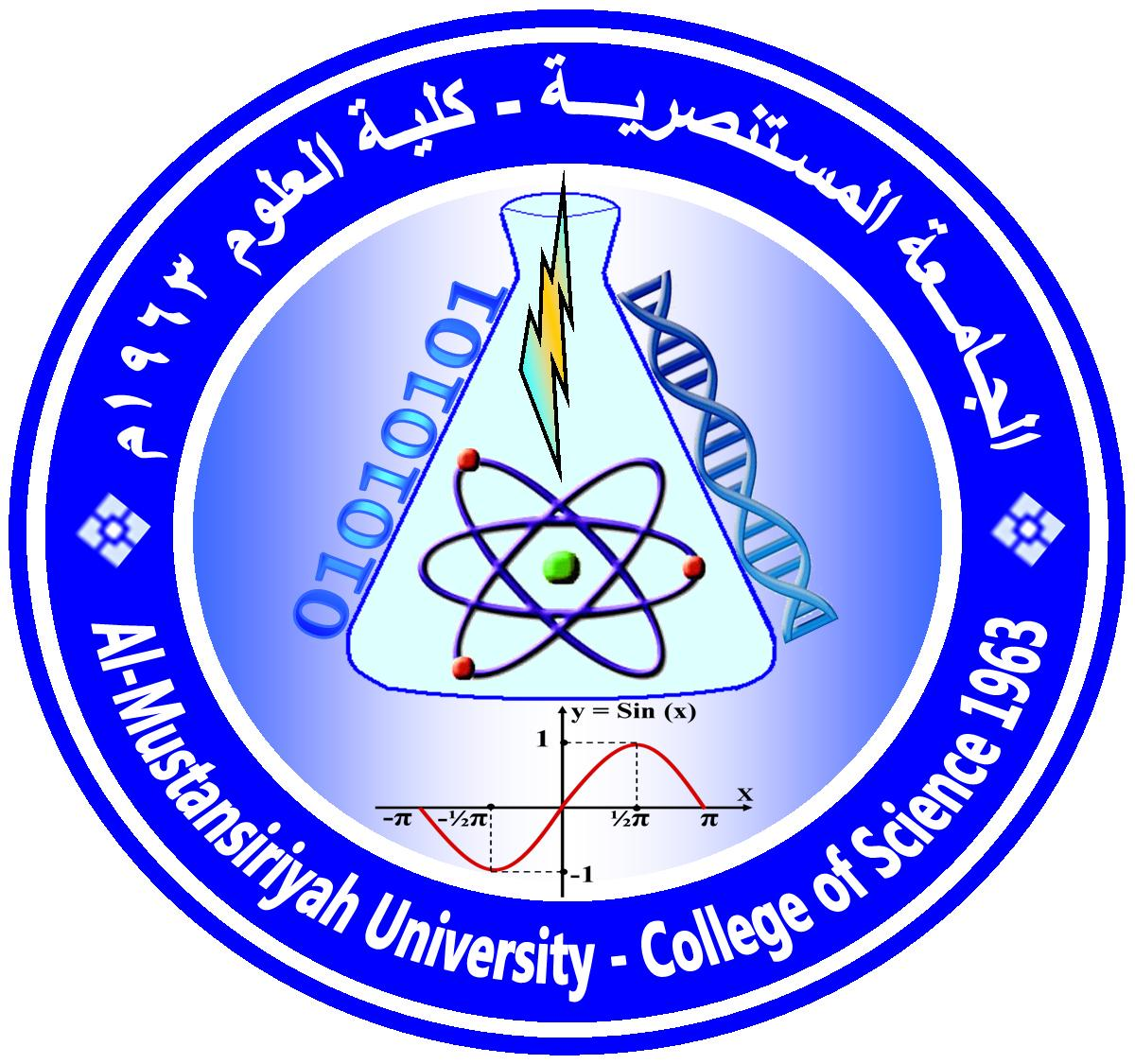 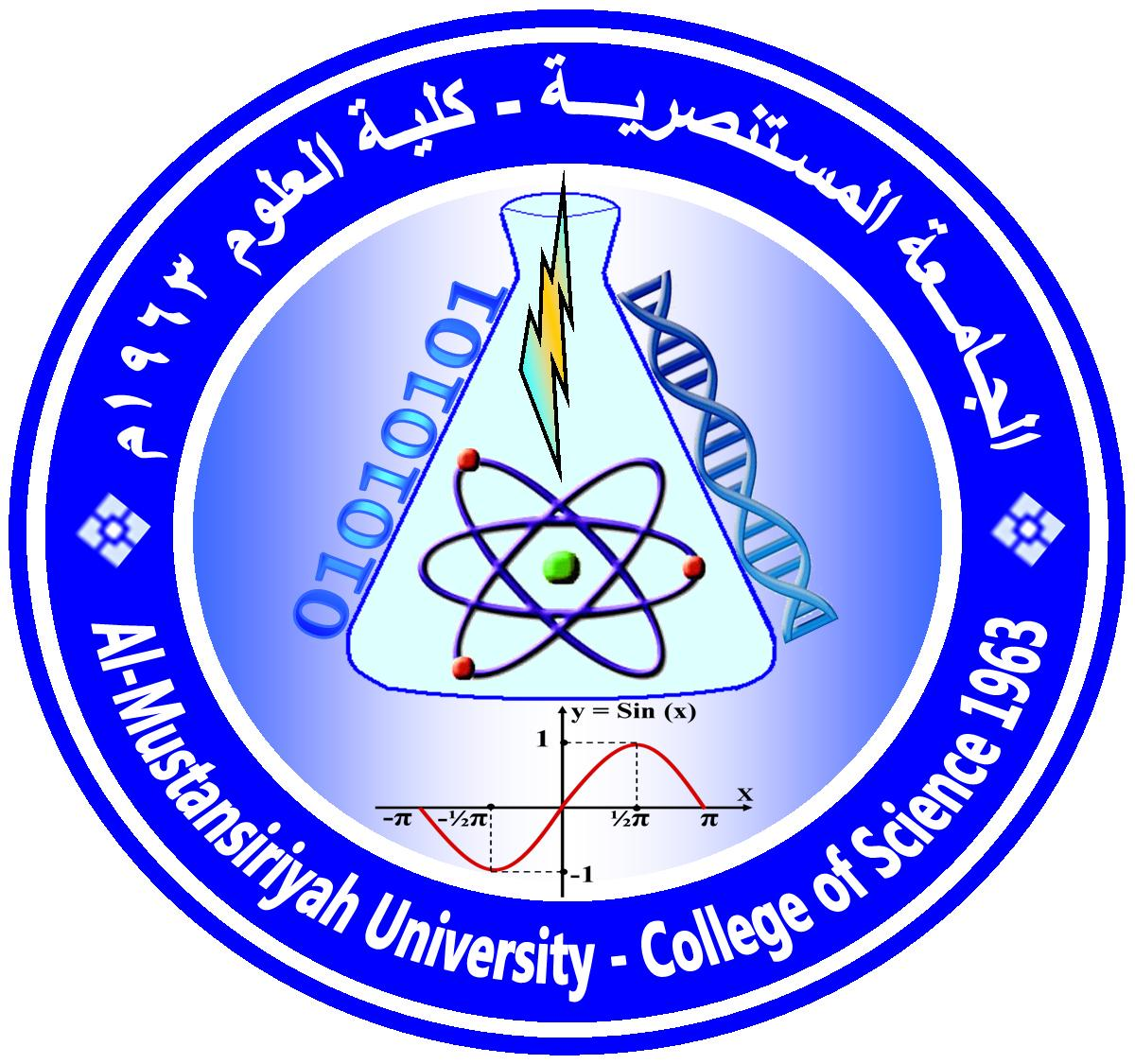 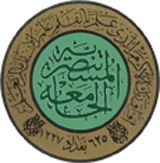 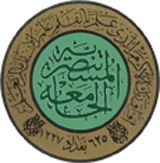 Mustansiriyah University/College of Science/Department of Biology( Clinical Analysis  )Course PlanCourse Description 5 credit hours, Prerequisite [5084413]Clinical Analysis course give the student of  Biology/ fourth class/ basic information about   how body systems work  in normal situation  and  the diseases  that effects certain area in these systems mainly that caused by microorganisms (Bacteria ,Parasites ,Virus ,Fungi) and how to collect different samples from patients e.g.(Urine ,Stool ,Blood ,Sputum ,CSF, Seminal  fluid…) and diagnose these infection in lab. and the antibiotic sensitivity of these microbes. Final step reporting the  results ,which help doctors to give the suitable  drugs that helps  in controlling the  infection and recovery from the disease. Other laboratory tests to blood ,semen and SCF.Course Intended Outcomes:At the end of the Course, students are expected to learnHow to identify the infectious agents that affect the body.                                                                                                                                                                                                                                                                       How to collect different samples from patients. How to prepare the samples for diagnosing. How to do different biological and chemical tests on different samples.                                                                                       How to report the result to doctor.Course Outline:TextbooksImmunology : Overview and laboratory manual (2021)Medical Microbiology ( 2021)Clinical Pathology (2021)Suggested references:Guides to laboratory analysisMedical MicrobiologyMedical bacteriologyHematologyMarking:Assignments and/ or Projects:Instructor(s) information[معلومات الأستاذ]Course No.:1  Course Name: Clinical Analysis Time Division:3hr.Theoretical and 2hr. Practical   Course Website:  Semester & Year:   First  , 2022 /2023WeekTopes Covered(Theoritical)(Practical)1Introduction to urine analysis GUE Macroscopic Examination 2	Chemical examination of UrineGUE Microscopic Examination3Introduction to stool analysisStool  Macroscopic examination4Microscopic examination  of  stool                        Stool  Microscopic examination5First ExaminationFirst Examination6Blood  analysis                                                                                        Blood  tests7Common blood testsESR & PCV tests8 The Serological tests Hb tests.9The Serological testsWBCs Count10Second ExaminationRBCs  Count11Laboratory diagnosis of microorganismsSecond Examination12Laboratory diagnosis of cerebrospinal fluid infections (CSF)Semen  fluid  Examination13Laboratory diagnosis of respiratory tract  infectionsSputum Examination 14Laboratory diagnosis of sexually transmitted diseases Third Examination15Third ExaminationBlood grouping16End of  the courseEnd of  the course17Half – year breakHalf – year break181920212223242526272829303132First SemesterFirst SemesterFirst SemesterFirst SemesterSecond SemesterSecond SemesterSecond SemesterSecond SemesterFinal Exam1st exam2nd examPracticalActivity1st exam2nd examPracticalActivity121212460Assignment/ ProjectDescriptionDue DateMarkingReports In subjects that interest the studentAt semester end1 MarkQuizzesIn lectures or in subjects related to study subject.During the course1 Mark Section : 1      Section : 1     Lecture Room: [301]             Office No.: 5             Office No.: 5Instructor's Name:  Dr.Khetam Habeeb Rasool                              E-Mail: khetamhabeeb112@yahoo.comInstructor's Name:  Dr.Khetam Habeeb Rasool                              E-Mail: khetamhabeeb112@yahoo.comInstructor's Name:  Dr.Khetam Habeeb Rasool                              E-Mail: khetamhabeeb112@yahoo.comInstructor's Name:  Dr.Khetam Habeeb Rasool                              E-Mail: khetamhabeeb112@yahoo.comOffice Hours:: Dr. Nadheema Hamood Hussen                       E-Mail:nadheema_a@yahoo.comTuesday  AND Thursday : (8:30 – 2 : 00)NOTES:-Office Hour: Other office hours are available by appointment.-The content of this syllabus not be changed during the current semester.Lecturer Signature                                                                          Chairman Signature: Dr. Nadheema Hamood Hussen                       E-Mail:nadheema_a@yahoo.comTuesday  AND Thursday : (8:30 – 2 : 00)NOTES:-Office Hour: Other office hours are available by appointment.-The content of this syllabus not be changed during the current semester.Lecturer Signature                                                                          Chairman Signature: Dr. Nadheema Hamood Hussen                       E-Mail:nadheema_a@yahoo.comTuesday  AND Thursday : (8:30 – 2 : 00)NOTES:-Office Hour: Other office hours are available by appointment.-The content of this syllabus not be changed during the current semester.Lecturer Signature                                                                          Chairman Signature: Dr. Nadheema Hamood Hussen                       E-Mail:nadheema_a@yahoo.comTuesday  AND Thursday : (8:30 – 2 : 00)NOTES:-Office Hour: Other office hours are available by appointment.-The content of this syllabus not be changed during the current semester.Lecturer Signature                                                                          Chairman Signature